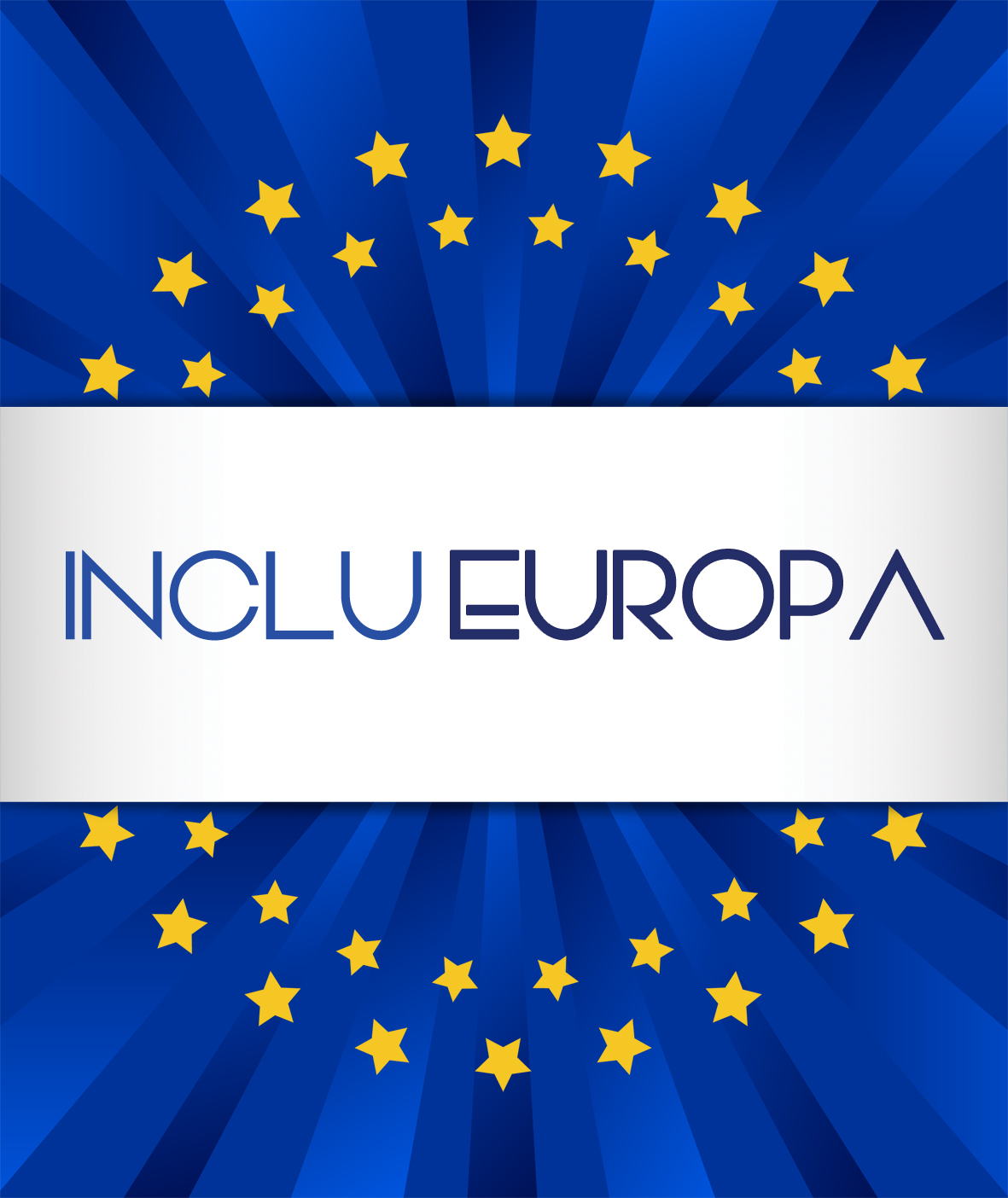 CALENDARIZAÇÃO 2018-2019Olimpíadas da EuropaPrazo de entrega das fichas de inscrição: até 31 de outubro de 20181ª Fase do concurso: 21 de novembro de 20182ª Fase e Final do Olimpíadas da Europa: 13 de fevereiro de 2019Curtas-MetragensPrazo de entrega das fichas de inscrição: até 31 de outubro de 2018Envio das Curtas-Metragens: até 22 de fevereiro de 2019Exibição das Curtas-Metragens: 18 de março de 2019Viagem a Bruxelas: de 3 a 5 de abril de 2019